Name:Grade 1 Self-Reflection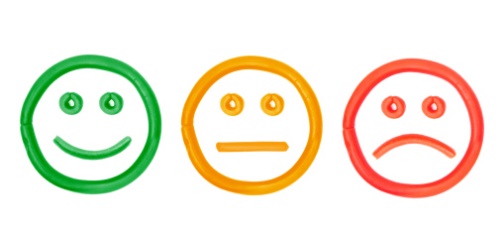 My family is different than other families.    My family is the same as other families.I know how many people are in my family.I help at home.I did my best work.